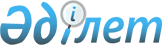 О некоторых вопросах Министерства индустрии и инфраструктурного развития Республики КазахстанПостановление Правительства Республики Казахстан от 14 мая 2020 года № 297.
      В целях совершенствования системы подготовки авиационного персонала гражданской авиации Республики Казахстан Правительство Республики Казахстан ПОСТАНОВЛЯЕТ:
      1. Передать права владения и пользования государственным пакетом акций акционерного общества "Академия гражданской авиации" Министерству индустрии и инфраструктурного развития Республики Казахстан.
      2. Комитету государственного имущества и приватизации Министерства финансов Республики Казахстан совместно с Министерством индустрии и инфраструктурного развития Республики Казахстан в установленном законодательством порядке принять необходимые меры, вытекающие из настоящего постановления.
      3. Внести в некоторые решения Правительства Республики Казахстан следующие изменения и дополнения:
      1) в постановлении Правительства Республики Казахстан от 27 мая 1999 года № 659 "О передаче прав по владению и пользованию государственными пакетами акций и государственными долями в организациях, находящихся в республиканской собственности":
      в перечне государственных пакетов акций и государственных долей участия в организациях республиканской собственности, право владения и пользования которыми передается отраслевым министерствам и иным государственным органам, утвержденном указанным постановлением:
      раздел "Министерству индустрии и инфраструктурного развития Республики Казахстан":
      дополнить строкой, порядковый номер 389-6, следующего содержания:
      "389-6. Акционерное общество "Академия гражданской авиации".";
      в разделе "Комитету гражданской авиации Министерства индустрии и инфраструктурного развития Республики Казахстан":
      строку, порядковый номер 397, исключить.
      2) Утратил силу постановлением Правительства РК от 04.10.2023 № 862.

      Сноска. Пункт 3 с изменением, внесенным постановлением Правительства РК от 04.10.2023 № 862.


      4. Настоящее постановление вводится в действие со дня его подписания.
					© 2012. РГП на ПХВ «Институт законодательства и правовой информации Республики Казахстан» Министерства юстиции Республики Казахстан
				
      Премьер-МинистрРеспублики Казахстан 

А. Мамин
